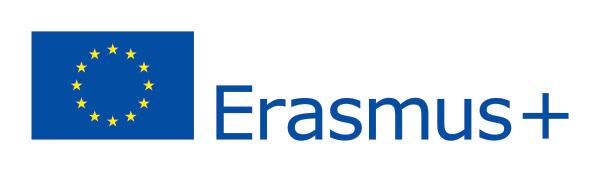 Prosimy o wypełnienie poniższego formularza elektronicznieNiniejszym uprzejmie proszę o wypłacanie grantu z Programu  ERASMUS+ na konto:Wskazane przeze mnie nazwa banku i konto bankowe, na które ma być dokonany przelew, jest podane poprawnie. Koszty bankowe wynikające z przekazania przez stypendystę błędnego rachunku bankowego obciążają stypendystę. Uczelnia ponosi koszt pierwotnego przelewu, a powtórne zlecenie/a, będące konsekwencją błędu niezawinionego przez uczelnię, obciążają stypendystę.Data i podpis Studenta_ _ _ _ _ _ _ _ .......................................................(dd.mm.rrrr)Imię i nazwiskoAdres zameldowaniaTelefonAdres e-mailWłaściciel rachunkuNazwa bankuOddziałAdres bankuPełny numer rachunku bankowegoSWIFTWaluta rachunku